Вопрос: Почему моя пенсия не увеличилась после индексации? Ответ:Дело в том, что пенсия работающих пенсионеров индексируется, но выплачивается без учета индексации.В Личном кабинете работающих пенсионеров отображаются сведения о выплачиваемой в период работы пенсии (без учета индексации) и о начисленной пенсии, которую пенсионер будет получать после прекращения трудовой деятельности (с учетом индексации).После прекращения трудовой деятельности до получения пенсии с индексацией должно пройти три месяца - этот срок необходим для получения сведений от работодателей и обработки данных. Но и за это время надбавка будет выплачена.Увидеть размер своей пенсии, которая выплачивается в период работы, и размер с учетом индексации можно в Личном кабинете на сайте ПФР. Для этого необходимо:- зайти на сайт ПФР pfr.gov.ru;- войти в раздел «Личный кабинет»;- нажать «Вход» и вести пароль от портала госуслуг;- в списке сервисов выбрать раздел «Пенсии» и нажать «Получить информацию о пенсионном обеспечении».По закону, в России пенсии и социальные выплаты индексируются:- 1 января – страховые;- 1 февраля – социальные;- 1 августа - корректируются пенсии работающих пенсионеров.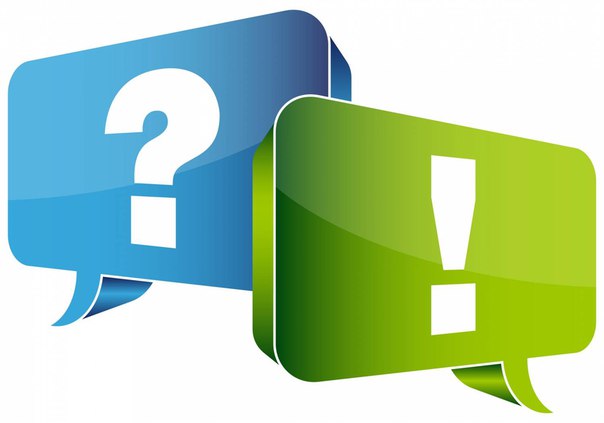 